Name of the event: Daridra Narayana SevaCategory: Social OutreachOrganizing unit: RKSMVV Date: 10 March 2023Time: 12 pm onwardsVenue: Sarada BhavanName of resource persons: Inmates of RKSMVV.Number of participants: 200Brief Description of events: Daridra Narayana Seva for 200 individuals. They were provided with mosquito nets and dry food packets.Program outcome:  College helped in the Social Welfare of the community and demonstrated the principles for which the college stands for. GEO-TAGGED PHOTOS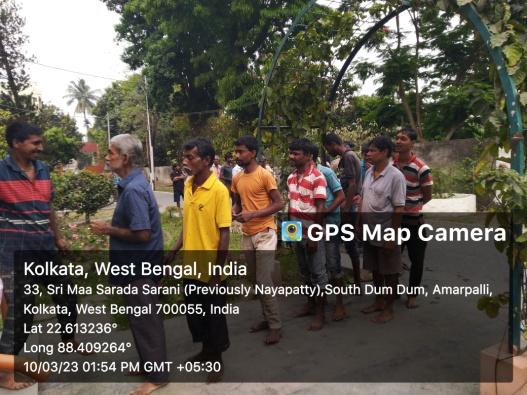 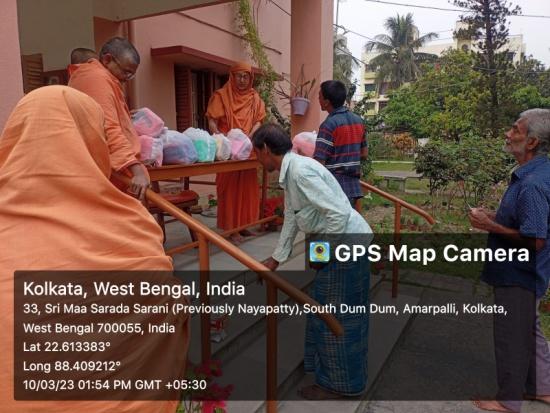 